Useful Japanese words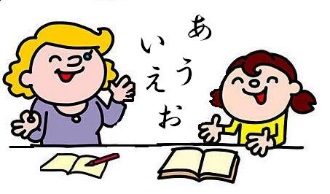 There are many people around the world who are learning Japanese! Please help them!What does it mean?When is it used?What words did your friends choose?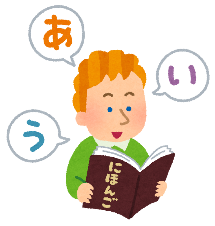 nameWhat word?What does it mean?When is it used?